6 мая 2016 года в ООШ с. Бекетово – филиал МОБУ СОШ с.им.8 Марта провели мероприятие  ,  посвященный 71-й годовщине Победы    в Великой Отечественной войне   1941-1945 годов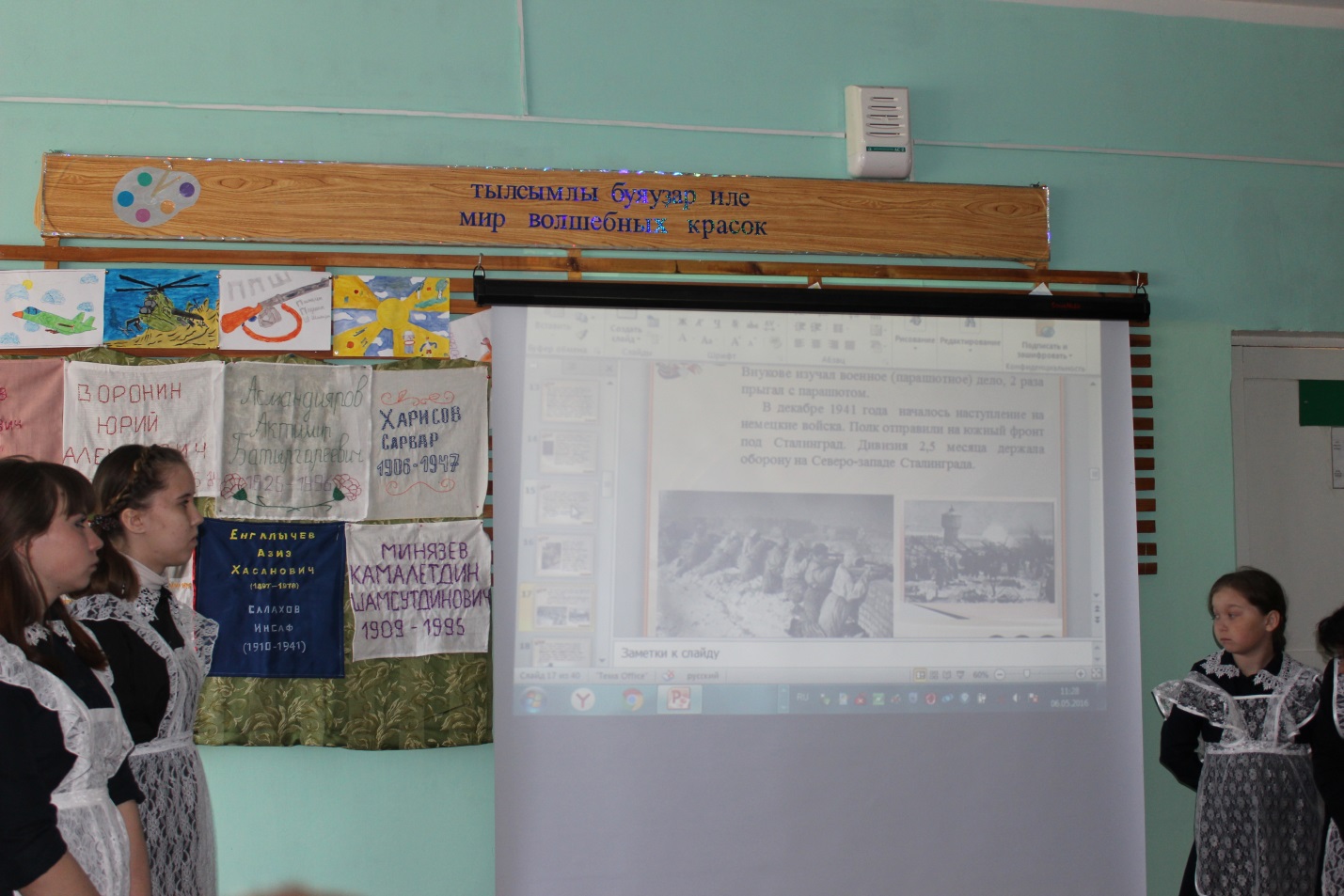 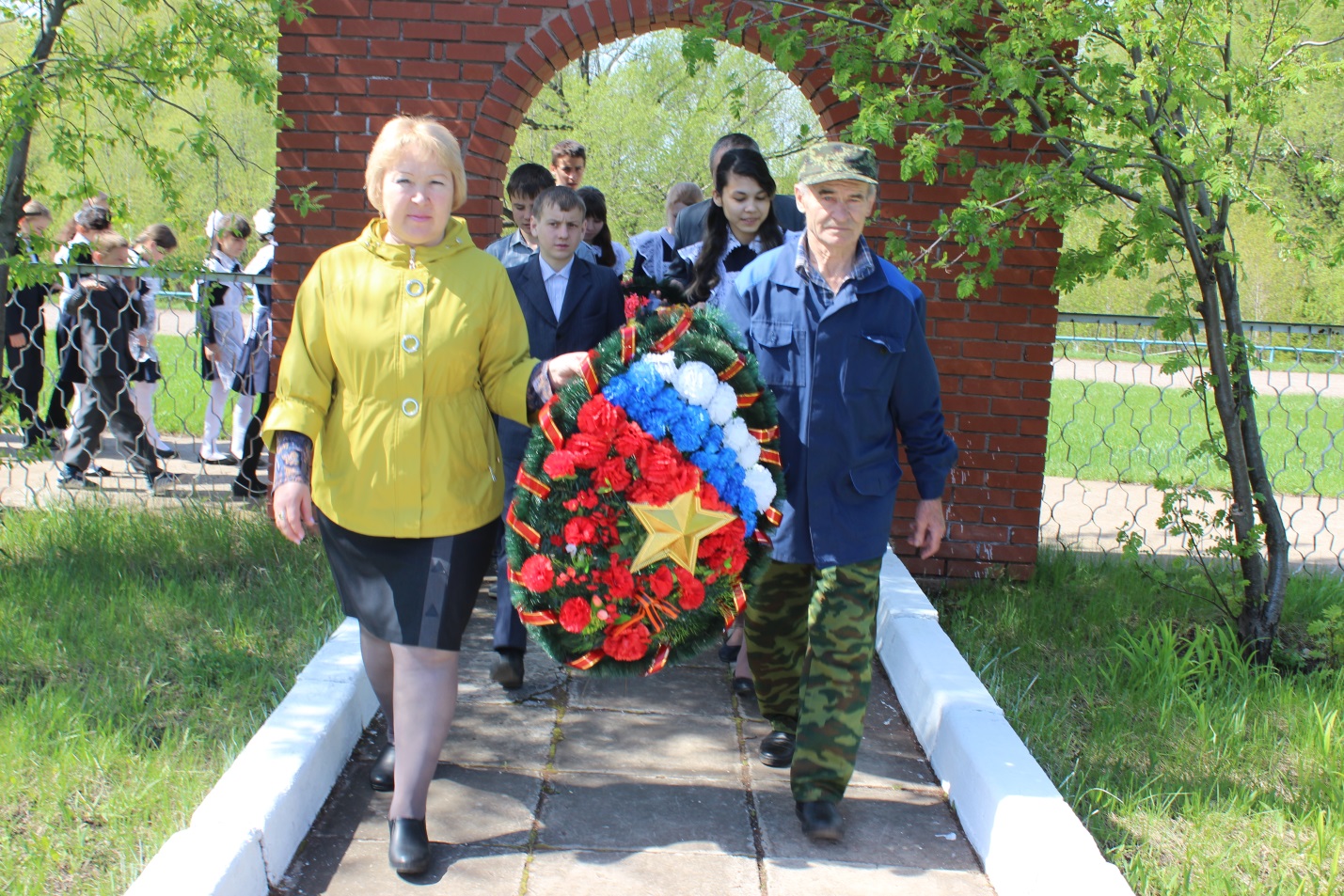 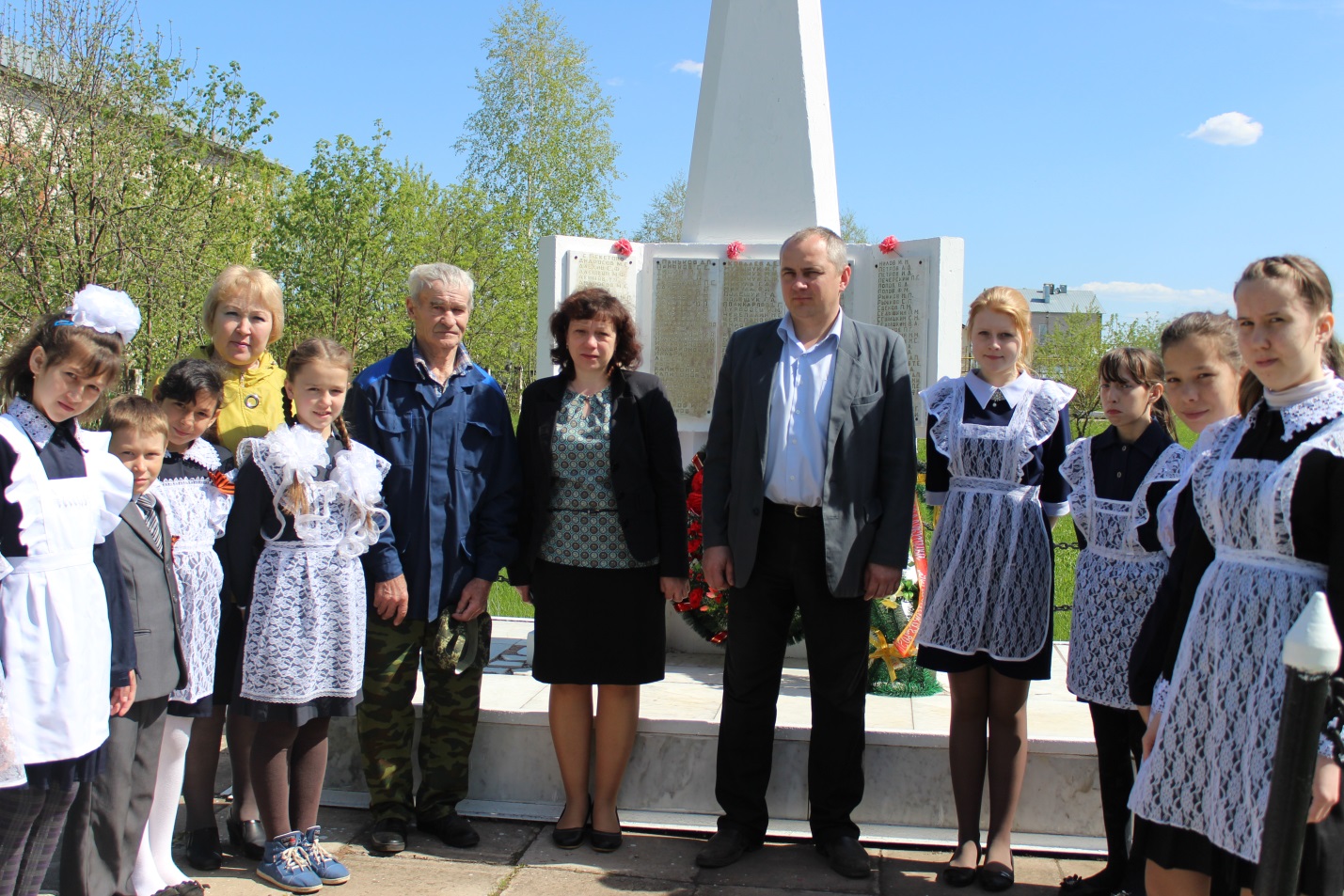 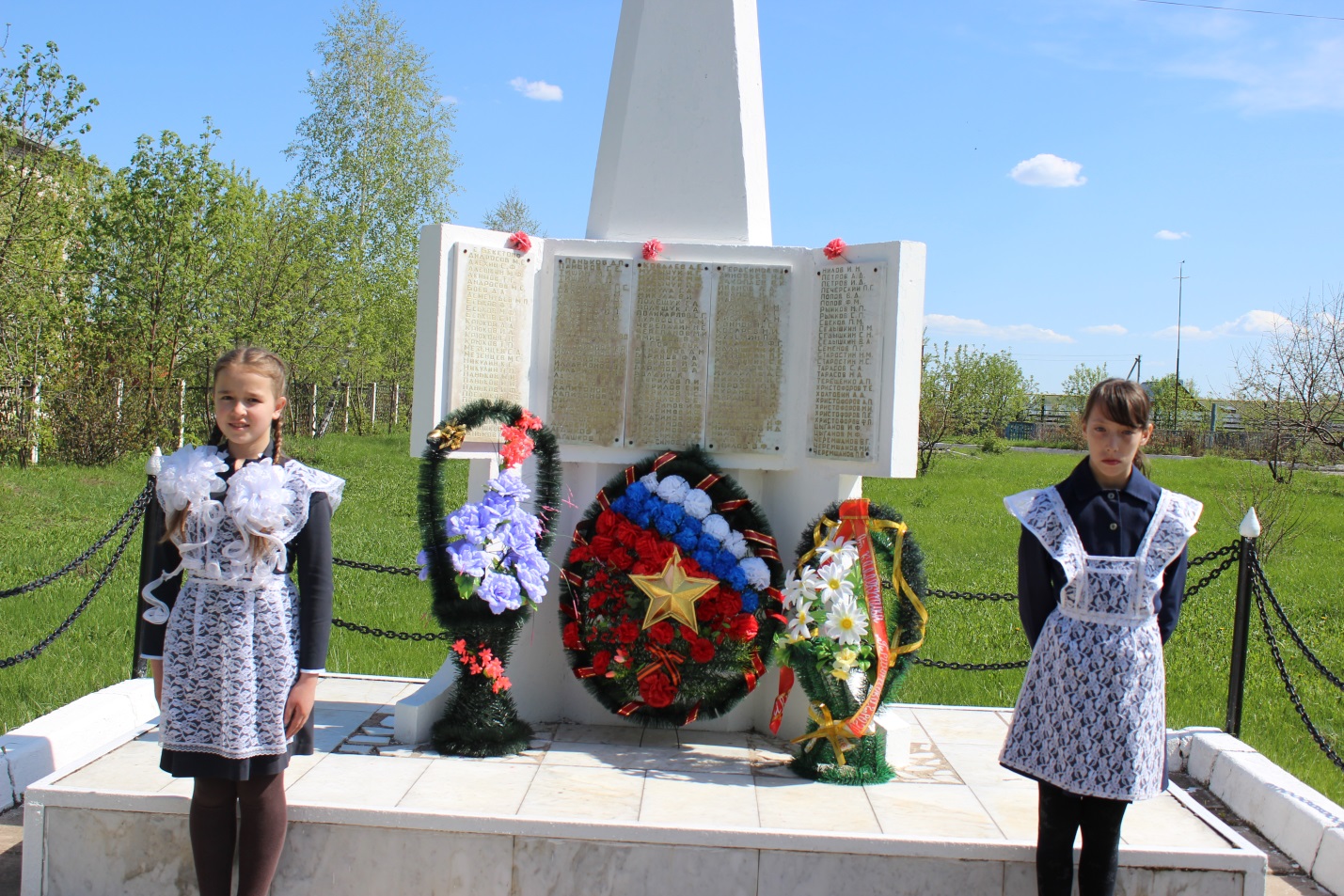 